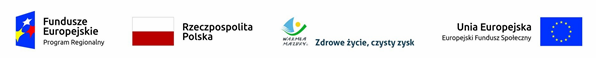 Załącznik nr 4 do Regulaminu ŚWIADOMA ZGODA NA UDZIAŁ W PROGRAMIE POLITYKI ZDROWOTNEJ 
W OBSZARZE REHABILITACJI MEDYCZNEJ 
WOJEWÓDZTWO WARMIŃSKO-MAZURSKIEJa, niżej podpisany(a) .......................................................................................................... oświadczam, że uzyskałem(am) informacje dotyczące ww. programu oraz otrzymałem(am) wyczerpujące, satysfakcjonujące mnie odpowiedzi na zadane pytania. Wyrażam dobrowolnie zgodę na udział w tym programie i jestem świadomy(a) faktu, że w każdej chwili mogę wycofać zgodę na udział w dalszej jego części bez podania przyczyny. Przez podpisanie zgody na udział w w/w programie nie zrzekam się żadnych należnych mi praw. Otrzymam kopię niniejszego formularza opatrzoną podpisem i datą.Wyrażam zgodę na przetwarzanie danych osobowych uzyskanych w trakcie programu zgodnie z obowiązującym w Polsce prawem (Ustawa o ochronie danych osobowych z dn. 29.08.1997 r.).Pacjent:.......................................................................................................................................................Imię i nazwisko (drukowanymi literami)	Podpis i data złożenia podpisu (ręką pacjenta)Oświadczam, że omówiłem(am) ww. program z pacjentem(ką), używając zrozumiałych, możliwie prostych sformułowań oraz udzieliłem(am) informacji dotyczących natury 
i znaczenia ww. programu.Osoba uzyskująca zgodę na badanie:.......................................................................................................................................................Imię i nazwisko (drukowanymi literami)	Podpis i data złożenia podpisuORYGINAŁ/KOPIA